市川市特定生産緑地農 地 等 明 細 書市川市特定生産緑地農 地 等 明 細 書市川市特定生産緑地農 地 等 明 細 書市川市特定生産緑地農 地 等 明 細 書申請者氏	名申請者住	所申請者住	所整理番号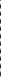 農地等番	号申 請 農 地 等 所 在 地 番申 請 農 地 等 所 在 地 番申 請 農 地 等 所 在 地 番申 請 農 地 等 所 在 地 番面積地	目地	目権利者 氏名 権利者 氏名 権利者 氏名 権利の種	類市川市丁目番公簿実測㎡市川市丁目番公簿実測㎡市川市丁目番公簿実測㎡市川市　丁目　番公簿実測㎡市川市丁目　番公簿実測㎡計公簿実測㎡㎡合計㎡記入上の注意上記太枠内を記入してください。農地等番号は、案内図及び公図写のそれぞれの筆ごとにつけた番号に対応するように記入してください。公簿面積又は実測面積の該当する方に○印をつけてください。権利者が複数名の場合は、その他権利者に（権利者氏名－権利の種類）を記入してください。記入上の注意上記太枠内を記入してください。農地等番号は、案内図及び公図写のそれぞれの筆ごとにつけた番号に対応するように記入してください。公簿面積又は実測面積の該当する方に○印をつけてください。権利者が複数名の場合は、その他権利者に（権利者氏名－権利の種類）を記入してください。記入上の注意上記太枠内を記入してください。農地等番号は、案内図及び公図写のそれぞれの筆ごとにつけた番号に対応するように記入してください。公簿面積又は実測面積の該当する方に○印をつけてください。権利者が複数名の場合は、その他権利者に（権利者氏名－権利の種類）を記入してください。記入上の注意上記太枠内を記入してください。農地等番号は、案内図及び公図写のそれぞれの筆ごとにつけた番号に対応するように記入してください。公簿面積又は実測面積の該当する方に○印をつけてください。権利者が複数名の場合は、その他権利者に（権利者氏名－権利の種類）を記入してください。記入上の注意上記太枠内を記入してください。農地等番号は、案内図及び公図写のそれぞれの筆ごとにつけた番号に対応するように記入してください。公簿面積又は実測面積の該当する方に○印をつけてください。権利者が複数名の場合は、その他権利者に（権利者氏名－権利の種類）を記入してください。記入上の注意上記太枠内を記入してください。農地等番号は、案内図及び公図写のそれぞれの筆ごとにつけた番号に対応するように記入してください。公簿面積又は実測面積の該当する方に○印をつけてください。権利者が複数名の場合は、その他権利者に（権利者氏名－権利の種類）を記入してください。記入上の注意上記太枠内を記入してください。農地等番号は、案内図及び公図写のそれぞれの筆ごとにつけた番号に対応するように記入してください。公簿面積又は実測面積の該当する方に○印をつけてください。権利者が複数名の場合は、その他権利者に（権利者氏名－権利の種類）を記入してください。記入上の注意上記太枠内を記入してください。農地等番号は、案内図及び公図写のそれぞれの筆ごとにつけた番号に対応するように記入してください。公簿面積又は実測面積の該当する方に○印をつけてください。権利者が複数名の場合は、その他権利者に（権利者氏名－権利の種類）を記入してください。記入上の注意上記太枠内を記入してください。農地等番号は、案内図及び公図写のそれぞれの筆ごとにつけた番号に対応するように記入してください。公簿面積又は実測面積の該当する方に○印をつけてください。権利者が複数名の場合は、その他権利者に（権利者氏名－権利の種類）を記入してください。記入上の注意上記太枠内を記入してください。農地等番号は、案内図及び公図写のそれぞれの筆ごとにつけた番号に対応するように記入してください。公簿面積又は実測面積の該当する方に○印をつけてください。権利者が複数名の場合は、その他権利者に（権利者氏名－権利の種類）を記入してください。記入上の注意上記太枠内を記入してください。農地等番号は、案内図及び公図写のそれぞれの筆ごとにつけた番号に対応するように記入してください。公簿面積又は実測面積の該当する方に○印をつけてください。権利者が複数名の場合は、その他権利者に（権利者氏名－権利の種類）を記入してください。記入上の注意上記太枠内を記入してください。農地等番号は、案内図及び公図写のそれぞれの筆ごとにつけた番号に対応するように記入してください。公簿面積又は実測面積の該当する方に○印をつけてください。権利者が複数名の場合は、その他権利者に（権利者氏名－権利の種類）を記入してください。記入上の注意上記太枠内を記入してください。農地等番号は、案内図及び公図写のそれぞれの筆ごとにつけた番号に対応するように記入してください。公簿面積又は実測面積の該当する方に○印をつけてください。権利者が複数名の場合は、その他権利者に（権利者氏名－権利の種類）を記入してください。記入上の注意上記太枠内を記入してください。農地等番号は、案内図及び公図写のそれぞれの筆ごとにつけた番号に対応するように記入してください。公簿面積又は実測面積の該当する方に○印をつけてください。権利者が複数名の場合は、その他権利者に（権利者氏名－権利の種類）を記入してください。記入上の注意上記太枠内を記入してください。農地等番号は、案内図及び公図写のそれぞれの筆ごとにつけた番号に対応するように記入してください。公簿面積又は実測面積の該当する方に○印をつけてください。権利者が複数名の場合は、その他権利者に（権利者氏名－権利の種類）を記入してください。記入上の注意上記太枠内を記入してください。農地等番号は、案内図及び公図写のそれぞれの筆ごとにつけた番号に対応するように記入してください。公簿面積又は実測面積の該当する方に○印をつけてください。権利者が複数名の場合は、その他権利者に（権利者氏名－権利の種類）を記入してください。記入上の注意上記太枠内を記入してください。農地等番号は、案内図及び公図写のそれぞれの筆ごとにつけた番号に対応するように記入してください。公簿面積又は実測面積の該当する方に○印をつけてください。権利者が複数名の場合は、その他権利者に（権利者氏名－権利の種類）を記入してください。